TO     SOUVIK CHAKRABORTYI am nandini chakraborty reading in class 11 humanities studying in caesar school of malbazar.my papa is a kidney patient he is in the verge of death.my mom is an housewife.we are poor we are not able to study nicely due to lack of money  i have taken humanities. my aim is to become wbcs officer for these reasen i need lots of book though  you are sending Rs600 per month it is also not enough i will request you to increase the amount.if i need any help then i know you will be happy to oblige. i will request you to continue sending money. for any another details you can contact 9531625433 9474441942             yours faithfullynandini chakraborty3:05 PM (12 minutes ago)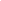 